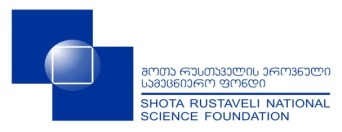 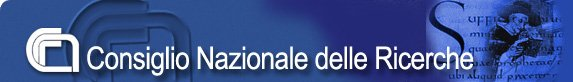 დანართი #3 დამტკიცებულია სსიპ შოთა რუსთაველის საქართველოს  ეროვნული სამეცნიერო ფონდის გენერალური დირექტორის 2022 წლის 25 მაისის N88 ბრძანებითპროექტის რეზიუმემაქსიმალური სიტყვების რაოდენობა: 300 სიტყვაAnnex 3Project AbstractMaximum word count: 300 words